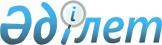 О реорганизации Республиканского государственного казенного предприятия "Хозяйственное управление Министерства иностранных дел Республики Казахстан"Постановление Правительства Республики Казахстан от 26 декабря 2011 года № 1598.
      В соответствии с подпунктом 4) статьи 11 и подпунктом 3) пункта 2 статьи 134 Закона Республики Казахстан от 1 марта 2011 года "О государственном имуществе" Правительство Республики Казахстан ПОСТАНОВЛЯЕТ:
      1. Реорганизовать путем преобразования в установленном законодательством Республики Казахстан порядке Республиканское государственное казенное предприятие "Хозяйственное управление Министерства иностранных дел Республики Казахстан" в Республиканское государственное предприятие на праве хозяйственного ведения "Хозяйственное управление Министерства иностранных дел Республики Казахстан" (далее - предприятие).
      2. Определить Министерство иностранных дел Республики Казахстан уполномоченным органом по руководству соответствующей отраслью (сферой) государственного управления в отношении предприятия.
      2-1. Определить предприятие юридическим лицом, на которое возложены функции по материально-техническому обеспечению и сервисному обслуживанию органов дипломатической службы.
      Сноска. Постановление дополнено пунктом 2-1 в соответствии с постановлением Правительства РК от 20.10.2017 № 660.


      3. Основным предметом деятельности предприятия определить осуществление деятельности в области, способствующей осуществлению органами дипломатической службы возложенных на них функций:
      1) эксплуатация и ремонт служебных зданий, программно-информационное и транспортное обслуживание, выполнение снабженческих функций Министерства иностранных дел Республики Казахстан, загранучреждений Республики Казахстан и резиденций глав загранучреждений Республики Казахстан;
      2) материально-техническое обеспечение и оформление технической документации при осуществлении консульских действий Департаментом консульской службы Министерства иностранных дел Республики Казахстан;
      3) обслуживание приемов и других протокольных мероприятий дипломатических представительств, консульских учреждений, иных государственных органов и официальных представительств иностранных государств и международных организаций.
      4. Министерству иностранных дел Республики Казахстан в установленном законодательством Республики Казахстан порядке:
      1) внести на утверждение в Комитет государственного имущества и приватизации Министерства финансов Республики Казахстан устав предприятия;
      2) обеспечить государственную регистрацию предприятия в органах юстиции;
      3) принять иные меры, вытекающие из настоящего постановления.
      5. Внести в некоторые решения Правительства Республики Казахстан следующие изменения:
      1) утратил силу постановлением Правительства РК от 05.08.2013  № 796;

      2) утратил силу постановлением Правительства РК от 28.08.2015  № 683 (вводится в действие со дня его подписания и подлежит официальному опубликованию).

      Сноска. Пункт 5 с изменениями, внесенными постановлениями Правительства РК от 05.08.2013  № 796; от 28.08.2015  № 683 (вводится в действие со дня его подписания и подлежит официальному опубликованию).


      6. Настоящее постановление вводится в действие со дня подписания.
					© 2012. РГП на ПХВ «Институт законодательства и правовой информации Республики Казахстан» Министерства юстиции Республики Казахстан
				
Премьер-Министр
Республики Казахстан
К. Масимов